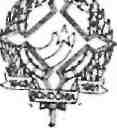 GOVERNO DO ESTADO DE RONDÔNIA GOVERNADORIADECRETO N. l.l6l DE 23 DE MAIO DE 1983.ABRE CRÉDITO SUPLEMENTAR NO ORÇAMENTO VIGENTE.O GOVERNADOR DO ESTADO DE RONDÔNIA, no uso de suas atribuições legais, e com fundamento no artigo 79 do Decreto-Lei 31 de 30 de novembro de 1982.DECRETA:Artigo 19 - Fica aberto ao Hospital de E a sedeRondônia, um crédito suplementar no valor de CR$ 150.000.000,00 (Cento e Cinquenta Milhões), observando-se nas classificaçõesInstitucionais, econômicas e Funcional Programática, conformeDiscriminação:SUPLEMENTA:17.00 - Secretaria de Estado da Saúde17.02 - Hospital de Base de Rondônia
3120.00 - Material de Consumo	140.000.000,003132.00 - Outros Serviços e Encargos	10.000.000,00TOTAL150.000.000,0’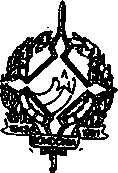 GOVERNO DO ESTADO DE RONDÔNIAGOVERNADORIAPROJETO/ATIVIDADE	CORRENTE	TOTAL17.02.13.07.021.2.083Manutenção do Hospitalde Base de Rondônia  150.000.000,00 150.000.000,00TOTAL	150.000.000,00  150.000.000,00REDUZ150.000.000,00 150.000.000,00- RESERVA DE CONTINGÊNCIA- RESERVA DE CONTINGÊNCIA 9000.00 - RESERVA DE CONTINGÊNCIATOTALPROJETO/ATIVIDADE28.01.99.99.999.2.110RESERVA DE  CONTINGÊNCIA	150.000.000,00 150.000.000,00TOTAL	150.000.000,00  150.000.000,00Artigo 29-0 valor do presente crédito será coberto com recursos de que trata o inciso III, § 19 do artigo 43 da Lei Federal 4.320 de 17.03.64.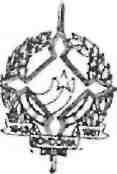 GOVERNO DO ESTADO DE RONDÔNIAGOVERNADORIAArtigo 39 - Fica alterada a Programação Orçamentária da despesa dessa Secretaria, estabelecida pelo Decreto N. 781 de  31.12.82.412.502.000,00 449.020.000,00 127 .020.000,00 121.958.000,001.110.500.000,00Artigo 49 - Este Decreto entrará em vigor data de sua publicação. naJORGE TEIXEIRA DE OLIVEIRA - GOVERNADOR -I- TRIMESTREII- TRIMESTREIII- TRIMESTREIV- TRIMESTRETOTAL